 Guía de trabajo higiene y seguridad de los párvulos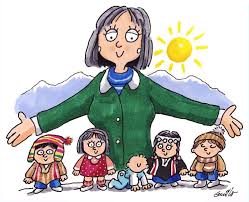 Previo a la lectura se debe revisar el siguiente link que contiene un videohttps://www.youtube.com/watch?v=eZk33cElPpI Ficha ResumenPrevención de riesgos en la enseñanza infantil y actividades relacionadas con la infancia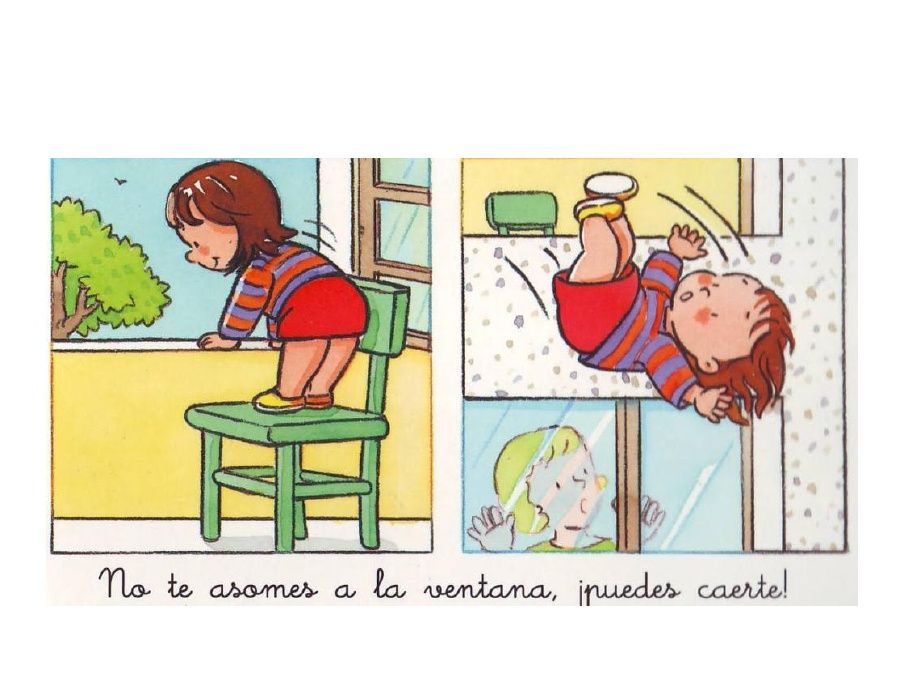 Riesgos de accidentes en la enseñanza infantilCaídas de igual o distinto nivel.Daño a la voz.Cortes.Contactos eléctricos.Golpes.Incendio.Caídas de igual o distinto nivel RiesgosSuelos mojados y/o resbaladizos (exceso de cera, etc.).Falta de orden y limpieza.Pasillos de circulación obstruidos.Pisos desnivelados o en malas condiciones.Falta de iluminación.Juegos recreativos en mal estado (balancín, columpio, etc.).Riesgos para los niñosSubirse a sillas o mesas.Bajar corriendo las escaleras.Deslizarse por las barandas.Subirse a rejas, murallas, columnas, postes, árboles, etc.Medidas de prevenciónEliminar del suelo suciedades y obstáculos con los que se pueda tropezar.Orden y aseo frecuente.Supervisar a los niños en todas sus actividades.Mantenimiento de pisos y juegos.Mantener los pisos secos.Verificar una correcta iluminación.Daño a la vozRiesgos:Descuido al hablar.Hablar en ambientes excesivamente ruidosos.Gritar en forma permanente.Consumir alcohol en forma excesiva.Hablar mientras efectúa trabajo muscular fuerte.PrevenciónAdoptar posturas corporales que no tensionen los músculos, principalmente del cuello.Respirar sin elevar los hombros.Inspirar en forma nasal, para humedecer, entibiar y limpiar el aire.Capacitar al personal.Regular velocidad del habla.Cortes:Riesgos Falta de concentración.Descuido.Usar elementos cortantes en malas condiciones (tijeras, cortacartones, etc.).Vidrios rotos.Riesgos para los niñosUso de tijeras con punta.Llevar tijeras en los bolsillos.Jugar con tijeras.Hacer bromas con elementos cortantes (tijeras).PrevenciónUtilizar tijeras sin punta.Permitir el uso de tijeras sólo en la sala de clases.Cambiar los vidrios que estén trizados o rotos.Supervisar a los niños en todas sus actividades.Capacitar al personalContactos eléctricos RiesgosContacto directo: parte activa.Contacto indirecto: con masas (falta de puesta a tierra, deterioro de aislamiento).PrevenciónRevisar periódicamente la instalación eléctrica.Cambiar interruptores, enchufes y conductores en mal estado.Evitar uso indiscriminado de triples.No intervenir máquinas, equipos ni instalación eléctrica.GolpesRiesgosGolpearse por, con o contra objetos, materiales o estructuras:Objetos que se caen (estanterías, muebles, etc.).Falta de orden y aseo.Desconcentración.Riesgos para los niñosLanzarse piedras, borradores, etc.Abrir puertas bruscamente.Jugar en la sala de clases.Chocar con mesas, sillas, muros, etc.PrevenciónMantener orden en el área de trabajo.Mantener la iluminación necesaria para los requerimientos del trabajo.Ordenar en los lugares correspondientes.Eliminar las cosas innecesarias.Capacitar a los trabajadores.Supervisar a los niños en todas sus actividades.IncendiosRiesgos:Origen eléctrico (instalaciones eléctricas defectuosas o inadecuadas).Descuidos en el control de las fuentes de calor y/o productos inflamables.Falta de orden y aseo.Riesgos para los niñosJugar con fósforos.PrevenciónMantener bajo control todas las fuentes de calor.Mantener orden y aseo en todos los lugares de trabajo.Verificar el buen estado de las instalaciones eléctricas.No sobrecargar la instalación eléctrica.Supervisar a los niños en todas sus actividadesr los aparatos eléctricos con las manos mojadas o húmedasGuía de ejercicios:Responda verdadero o falsoV	FNo es necesario supervisar a los niños en todas las actividades, sólo cuando juegan enGrupos grandes en el patio.Si hay columpios o balancines para que jueguen los niños, es necesario revisarlos periódicamente.Los accidentes sólo les suceden a los niños más inquietos.Sólo las educadoras con experiencia pueden usar tijeras en mal estado para efectuar tareas con los niños.No se debe permitir que los niños jueguen con fósforos.Seleccione una alternativaPara evitar caídas, se debe:Mantener los pisos secos.Obstruir los pasillos para frenar el paso de los niños.Utilizar grandes cantidades de cera en el piso para que se camine lento y con cuidado.No permitir que los niños bajen o suban corriendo por las escaleras.Alternativa aAlternativas b y cAlternativas a y dAlternativa dCausas del daño a la vozDescuido al hablar.Hablar en ambientes excesivamente ruidosos.Gritar en forma permanente.Consumir alcohol de manera excesiva.Alternativas a, c y dAlternativas b y cAlternativas a y cTodas las alternativas¿Cuál alternativa es correcta?Los niños tienen que usar tijeras con punta roma.Los niños pueden llevar tijeras en los bolsillos, mientras están en el patio.Los niños pueden jugar libremente con las tijeras, mientras están en la sala de clases.Los niños pueden hacer bromas con elementos cortantes sólo si están acompañados de un adulto.Alternativa aAlternativa bAlternativa cAlternativa d¿Cuál afirmación no es correcta?Para evitar daño a la voz, se debe regular la velocidad del habla.Los niños no deben jugar en la sala clases.Los niños pueden lanzarse piedras en el patio, pero no en la sala de clases.Se deben supervisar todas las actividades de los niños.Alternativa aAlternativa bAlternativa cAlternativa dPara evitar riesgos de contactos eléctricos:Usar interruptores, enchufes y conductores en mal estado, sólo si todos los demás están ocupados.Usar triples en forma racional, sin sobrecargarlos.No intervenir máquinas, equipos ni instalación eléctrica.Puede utilizar los aparatos eléctricos con las manos mojadas o húmedas, siempre y cuando no estén presentes los niños.Alternativas a y dAlternativas b y cAlternativas a, c y dAlternativa b